Parallel Computing
CM30225Russell Bradford2023/241. AnalysisEfficiencyIf we are lucky enough that  increases with  we can make our program get faster by adding more processorsBut at what cost?If we can double the speed of a program using 4 processors we feel we are doing better than if we used a different approach that needed 8 processors for the same speedupEfficiency measures this2. AnalysisEfficiencyEfficiency is speedup per processor:Usually , and is often written as a percentage () means we are using only half of the processors’ capabilities on our computation; half is lost in overheads or idling while waiting for something () means we are using all the processors all the time on our computation indicate superlinear speedup: we are using more than 100% of the processors!3. AnalysisEfficiencyEfficiency is useful when we need to gauge the cost of a parallel system: the higher the efficiency the better the utilisation of the processorsWhen  this indicates that somewhere at some point a processor not working on the computation. Perhaps it is occupied in communication; or possibly just lying idle waiting4. AnalysisEfficiencyTypical efficiency graph on a fixed size problem: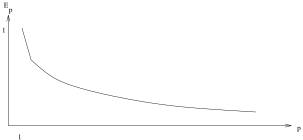 Efficiency graph dropoff5. AnalysisSpeedup and EfficiencyAs an example of calculating speedup and efficiency we consider a pipeline (systolic array)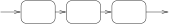 Systolic arrayData moves from one processor to the next being transformed at each stage: we assume one time step per transformThis could equally be a CPU instruction pipeline6. AnalysisSpeedup and EfficiencyA -stage pipeline will take  time steps to fill; after that it produces one result per time stepSo it can produce  results in  time stepsA sequential system will take  time steps to do the  steps on the  computations7. AnalysisSpeedup and EfficiencyThe speedup isAs time passes, the number of tasks  gets large, and A -stage pipeline has a speedup is less than , but that gets closer to  as time progressesAlso, the speedup starts low (for , ) and increases over time, getting closer and closer to 8. AnalysisSpeedup and EfficiencyThe efficiency isAs  gets large, Eventually we are (close to) using all the processors all the time: perfect efficiency!Also, the efficiency starts low (for , ) and increases over time9. AnalysisSpeedup and EfficiencyPipelines are a really good way of making something parallel: both great speedup and great efficiencyAs long as we can keep the pipeline full: in a CPU each time we take a jump the instruction pipeline breaks, empties and needs to refill To keep high efficiency we need to avoid this: thus the complications in the designs of modern processors that are aimed at keeping the pipeline full(Things like speculative evaluation and branch prediction, using many transistors…)10. AnalysisOther measuresSpeedup and Efficiency are simple, but useful measures of a parallel system, as long as you take care over using themThere are many other measures that are occasionally used, but they are of lesser importanceExercise Some people use the phrase “negative speedup” rather than “slowdown”. Why is that incorrect?11. AnalysisKarp-FlattSometimes people use the Karp-Flatt metric as a measure of an implementation to see how well it is doingThis is essentially an empirical measure of the sequential fraction of a computation (important for the Amdahl limit) where  is the measured speedup and  the number of processors12. AnalysisKarp-FlattA larger  indicates a larger sequential partIf we have perfect speedup, , and If we have no speedup, , and If we have slowdown, e.g., , and (If we have superlinear speedup, , and )Exercise Calculate Karp-Flatt for the pipeline. What does it tell us?13. AnalysisKarp-FlattNote that Karp-Flatt will give you an estimate for the sequential time  for a given implementationIt does not tell us the sequential limit for the problemAfter all, you might just have a poor implementationA big Karp-Flatt value is often an indication you need to re-think your code14. AnalysisWork EfficientNext: a parallel algorithm is work efficient (cost efficient) if the number of operations it performs is no more than the sequential algorithmFor example, a parallel algorithm might duplicate some operations on separate processors as it is more convenient, or reduces communicationsThe parallel overhead iswhere  is the sequential time and  is the parallel time15. AnalysisWork EfficientThis measures the amount of extra work we are doing to get the parallelismA measure of the extra energy expended in the parallel algorithm or implementationAnd the cost of the overheads (e.g., communication) when we measure a real implementationExercise Calculate the parallel overhead for the pipeline. What does it tell us?16. AnalysisIsoefficiencyAnother question is “how scalable is this algorithm?”Here we ask for a relationship between , the number of processors and  the size of the problem for a given efficiencyIf we increase , how much to we have to increase  to maintain a given efficiency?17. AnalysisIsoefficiencyIncreasing  will generally decrease efficiency (Amdahl)Increasing  will generally increase efficiency (Gustafson)A poorly scalable algorithm will need to increase  a lot to maintain efficiency as we increase This relationship is called the isoefficiency, and expresses  as a function of It quantifies the balance between Amdahl and Gustafson18. AnalysisIsoefficiencyComputing the isoefficiency can be a bit fiddly, but often it is easiest to start by looking at the parallel overheadWe have efficiency  and overhead . Combining these:So to keep  constant, we need to keep  constant19. AnalysisIsoefficiencySo we must havefor some constant As both  and  depend on  and , this equation generally gives us enough to solve for  in terms of 20. AnalysisIsoefficiencyExample. The -stage pipeline had efficiency  on a problem of size The overheadindependent of This fixed overhead again tells us it is a good idea to keep the pipeline full!21. AnalysisIsoefficiencyWe want  which isWe solve for Thus the isoefficiency is22. AnalysisIsoefficiencyThis is linear in : if we double  we need only double  to maintain efficiencySo this tells us pipelines are very scalable23. AnalysisMeasures ConclusionThere are many ways we can measure if our parallel program is performing well, or poorlyBut we do need to be careful that we are making meaningful comparisons of parallel and sequential algorithmsExercise Compute these measures for summing  numbers using  processors24. AnalysisBandwidth and LatencyWhile we are thinking about measurement of parallel systems we need to make a quick comment about bandwidth and latency as they play an important role in the way we regard communications overheadBandwidth is the number of bytes per second transmitted over some mediumLatency is how long we have to wait for the data to arrive25. AnalysisBandwidth and LatencyBandwidth is often mentioned in descriptions of things as it is easy to visualise (a rate of flow)However, latency is often just as important in parallel systemsBandwidths these days are pretty high: Mb and Gb rates are commonLatencies of milliseconds may seem small, but relatively speaking they are the big problem26. AnalysisBandwidth and LatencyExample A memory bus (DDR5) might have 400Gb/sec bandwidth and latency 100ns.Fast, but processors are faster! Data might arrive at a prodigious rate when it does arrive, but a processor could do a lot of work while it was waiting for the first byte to arriveThis is why processors have lots of complex and clever caching to avoid going off-chip27. AnalysisBandwidth and LatencyExample A local network (10Gb Ethernet) might have bandwidth 10Gb/sec and latency 100sThis is how nodes in a cluster are often connectedAgain we are in the range of hundreds of thousands of instructions while waitingAnd this does not include the CPU overhead of going through the Operating System to send and receive the packets from the network28. AnalysisBandwidth and LatencyThe latency affects coding strongly: it may be worthwhile doing duplicate computations if that is faster than fetching a valueIn large parallel systems compute power is cheap and plentiful, but communications are slow and expensiveThis is why when we implement parallel code we really need to concentrate on the communications more than the computations29. AnalysisBandwidth and LatencyIt is quite easy to increase bandwidthDoubling the width of a bus will double the bandwidth, but do nothing to the latencyWe might get a huge bandwidth by strapping a USB stick to a pigeon: the latency would not be so good, though!For a long time sneakernet was the best way to transmit large volumes of dataExercise Read about how data was transmitted to generate the recent (2019) image of a black hole30. AnalysisNote: Moore says sizes of RAM are increasing, but latencies are far behind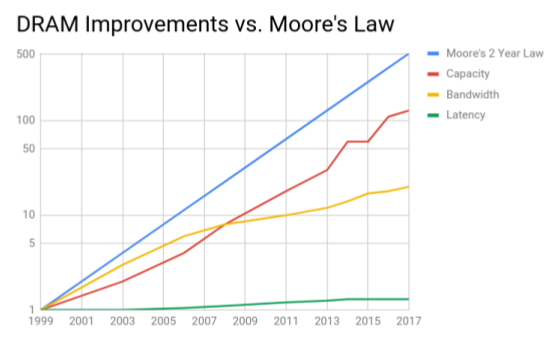 Sizes of RAM over timeGraph from Kevin K. Chang, PhD., CMU 201731. AnalysisBandwidth and LatencyLatency is often limited by Physics: the speed of light is a big factor on latency these daysThus, like Amdahl, latency is another natural limit on parallel computationParticularly on distributed architectures32. Shared Memory SystemsWe now move on to look at shared memory and distributed memory systems in more detail, in particular the issues that arise in software and programmingWe start with shared memory MIMD as people think it seems more similar to SISD than distributed memory is, and so is “easier”We will look at simple programs that have multiple threads of control, i.e., parts of the process are running simultaneously on separate processors33. Shared Memory SystemsNote: a single program might use several processes, and each process might contain several threadsSeparate processes have separate (virtual) memory address spaces (my memory location 42 is different from your memory location 42)Multiple threads in the same process (generally) share the same (virtual) address space (my memory location 42 is the same as your memory location 42)Here we consider the shared part, i.e., threads within a process